Приглашение к подаче конкурсных предложенийДата приглашения: 14 января 2022 года
 Институт политики развития (ИПР) приглашает вас представить конкурсное предложение на оказание услуг кейтеринга.Лот 1. Услуги кейтеринга по г. Бишкек и Чуйской области.Лот 2. Услуги кейтеринга по Иссык-Кульской области.Лот 3. Услуги кейтеринга по Нарынской области.Лот 4. Услуги кейтеринга по Таласской областиЛот 5. Услуги кейтеринга по Джалал-Абадской области.Лот 6. Услуги кейтеринга по Ошской области.Лот 7. Услуги кейтеринга по Баткенской области.2. Вы должны представить цены для всех товаров по данному предложению на один лот или более лота. Ваше ценовое предложение будет оцениваться вместе по всем позициям по каждому лоту, и контракт будет присужден фирме, предложившей общую низкую оцененную стоимость по указанным позициям по каждому лоту. 3. Вы должны представить один оригинал конкурсного предложения с заполненной Формой Конкурсного предложения. Ваше конкурсное предложение в приложенном формате должно быть должным образом ПОДПИСАНО, запечатано в конверт, адресовано и доставлено по следующему адресу:Адрес Покупателя: 	г. Бишкек, ул. Шевченко 114 (пересекает ул. Абдумомунова), 3й этаж			Институт политики развитияТелефон (раб.)  	(0312) 976530Либо предоставлено по электронной почте на e-mail: zakupki@dpi.kg . 4. Ваше конкурсное предложение, написанное на русском языке, должно сопровождаться соответствующей технической документацией и каталогами, и другим печатным материалом или другой уместной информацией для каждой оцениваемой позиции.Минимальные квалификационные требования для Поставщиков:разрешительные документы на ведение коммерческой деятельности;опыт работы в предоставлении подобных услуг не менее 1 года;не менее 2-х рекомендаций или контакты (электронная почта и телефон) для получения рекомендаций.5. Окончательный срок подачи конкурсных предложений Покупателем по указанному в пункте 3 адресу определен как: до 14-00 часов 24 января 2022 года.6. Вы должны представить только одно конкурсное предложение для вышеуказанных позиций. Ваше предложение должно быть напечатано или написано несмываемыми чернилами и соответствующе подписано Вами или Вашим уполномоченным представителем. Не подписанные Формы конкурсного предложения не будут рассматриваться. 7. Ваше конкурсное предложение должно быть представлено согласно следующим инструкциям и в соответствии с приложенной Формой Договора. Приложенные условия оказания услуг являются неотъемлемой частью договора. ЦЕНЫ: Цены должны быть в следующей валюте: кыргызский сом. ОЦЕНКА КОНКУРСНЫХ ПРЕДЛОЖЕНИЙ: конкурсные предложения, определенные как существенно отвечающие техническим спецификациям, будут оценены путем сравнения их цен. Конкурсное предложение, существенно не отвечающее требованиям, если оно содержит значительные отклонения или оговорки к срокам, условиям и спецификациям Запроса, не будет рассматриваться дальше. Заказчик будет оценивать, и сравнивать только те предложения, которые определены как существенно отвечающие требованиям. ПРИСУЖДЕНИЕ ДОГОВОРА. Договор будет присужден Поставщику, предложившему наименьшую оцененную цену, которая отвечает техническим требованиям и финансовым возможностям. Выигравший Претендент подпишет договор в соответствии с прилагаемой формой договора и сроками, и условиями оказания услуг.СРОК ДЕЙСТВИЯ КОНКУРСНОГО ПРЕДЛОЖЕНИЯ: Ваше конкурсное предложение должно действовать на период тридцать (30) дней со дня окончательного срока представления конкурсного предложения, как указано в пункте 3 данного Запроса.СРОК ПОСТАВКИ: в конкурсном предложении должен быть указан срок оказания услуг. Он не должен превышать 12 месяцев со дня подписания договора.  8. Дополнительную информацию можно получить с 9.00 ч. до 18.00 ч. по телефонам: (0312) 976530 (доб. 125); (0999) 908809 E-mail: office@dpi.kg  Контактное лицо: Ахматова Мээрим, офис-менеджер ИПР.9. Поставщик, конкурсное предложение которого было принято, будет оповещен о присуждении договора посредством Письма о принятии конкурсного предложения в течение 15 дней со дня представления конкурсного предложения.
С уважением,Добрецова Н.Н.,Председатель правления  Институт политики развитияФОРМА КОНКУРСНОГО ПРЕДЛОЖЕНИЯКому: 	ОО «Институт политики развития»Куда: 	Бишкек, ул. Шевченко 114, 3й этаж
Мы предлагаем оказать услуги кейтеринга в соответствии с условиями Договора, прилагаемого к данному конкурсному предложению.Цена нашего предложения включает в себя все нижеуказанные позиции в кыргызских сомах. Мы предлагаем завершить поставку услуг, описанных в данном Договоре в течение ________ (_____________________) месяцев с даты подписания Договора.Данное конкурсное предложение и Ваше письмо о принятии данного предложения будет означать обязательный договор между нами.Мы понимаем, что Вы не обязаны принимать самую низкую цену или любое другое конкурсное предложение, которое Вы получите.Мы не связаны с фирмой, которая подготовила дизайн и технические спецификации Договора, которая является предметом данного Запроса.Подпись уполномоченного лица: ________________________________
Имя и должность подписавшего лица: ___________________________
Имя Поставщика: _______________________________________
Адрес: _______________________________________Телефон: ___________________ Факс__________________
Email _______________
ФОРМА ДОГОВОРА
ДАННЫЙ ДОГОВОР составлен «____» ______________ 2022 г., между ОО «Институтом политики развития» (далее «Заказчик») с одной стороны и _________ (далее «Поставщик»), с другой стороны.ПОСКОЛЬКУ Заказчик запросил Конкурсные предложения для оказания услуг кейтеринга, которые будут оказаны Поставщиком, и принял конкурсное предложение на оказание услуг в соответствии с данным Договором согласно Таблицы цен за единицу услуг (Прилагается). НАСТОЯЩИЙ ДОГОВОР УДОСТОВЕРЯЕТ нижеследующее:1. Следующие документы следует читать и толковать как часть этого соглашения, а именно:а) Форма Конкурсного предложения; Таблица цен, график поставки и технические требования;б) Добавление (если применимо).2. Принимая во внимание, что платежи будут произведены Заказчиком Поставщику, как далее упоминается, Поставщик настоящим заключает договор с Заказчиком на выполнение и завершение оказания услуг по данному Договору, и исправление каких-либо дефектов в соответствии с положениями данного Договора.3. Заказчик настоящим согласен оплатить в соответствии с Условиями оплаты, предусмотренными данным Договором.В УДОСТОВЕРЕНИЕ чего, стороны настоящим заключили Договор, в соответствии с законодательством Кыргызской Республики на дату, указанную выше.СРОКИ И УСЛОВИЯ ПОСТАВКИЗаказчик:	ОО «Институт политики развития»  Наименование закупки: 	Услуги кейтерингаТАБЛИЦА ЦЕН, ГРАФИК ПОСТАВКИ И ТЕХНИЧЕСКИЕ ТРЕБОВАНИЯ:Лот 1. Услуги кейтеринга по г. Бишкек и Чуйской области.Лот 2. Услуги кейтеринга по Иссык-Кульской области.Лот 3. Услуги кейтеринга по Нарынской области.Лот 4. Услуги кейтеринга по Таласской области.Лот 5. Услуги кейтеринга по Жалалабадской области. Лот 6. Услуги кейтеринга по Ошской области.Лот 7. Услуги кейтеринга по Баткенской области.ФИКСИРОВАННАЯ ЦЕНА: Цены, указанные в конкурсном предложении фиксированы и не могут быть исправлены в течение выполнения Договора.СРОК ОКАЗАНИЯ УСЛУГ: Услуги должны быть оказаны по мере необходимости на протяжении 12 месяцев в течение действия срока Договора. ПРИМЕНИМОЕ ПРАВО: Договор должен трактоваться в соответствии с законодательством Кыргызской Республики.РАЗРЕШЕНИЕ СПОРОВ: Заказчик и Поставщик должны приложить все усилия для разрешения любых споров и разногласий по данному Договору путем переговоров. В случае невозможности решить разногласия мирным путем, спор должен быть урегулирован согласно законодательству Кыргызской Республики.ДОКУМЕНТЫ: Поставщик при оказании услуг должен предоставить Заказчику следующие документы:легальный банковский счет (для платежей банковским чеком или посредством банковских переводов);оригинал счета на оплату, накладная и подписанный акт-приема выполненных услуг и другая первичная документация.ОПЛАТА: Оплата по Договору должны быть произведена по следующему графику:         a)	100% от суммы заявки после получения услуг Заказчиком и предоставления           соответствующих документов (согласно пункта 6), но не позднее 5 банковских дней со дня получения счета на оплату и подписанного акта приема выполненных услуг.ТЕХНИЧЕСКИЕ ТРЕБОВАНИЯ: Поставщик подтверждает соответствие требуемым техническим требованиям (в случае расхождений Поставщик должен перечислить все расхождения). Общие требования- Предоставление услуг на условии безналичной пост-оплаты- Предоставление услуг отличного качества и в оговоренные срокиТехнические требования - Наличие официантов как мин. 2 человека;- Наличие соответствующего оборудования и посуды для оказания услуги (Посуда должна быть без трещин, чистая; скатерть чистая, белая без грязи и пятен; полый набор ложек вилок и стаканов одного типа, представить столы по мере необходимости).- Блюда должны быть приготовлены из свежих продуктов, в соответствующих санитарных нормах.*Меню согласовывается заранее с Заказчиком за два дня до начала мероприятияНЕВЫПОЛНЕНИЕ ОБЯЗАТЕЛЬСТВ: Заказчик может отклонить Договор, если Поставщик не выполнит услуги в соответствии со сроками и условиями, несмотря на уведомление, данное Заказчиком в течение 14 дней, без каких-либо обязательств перед Поставщиком.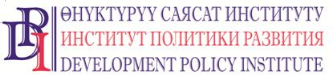 Общественное объединение«Институт политики развития»www.dpi.kg #НаименованиеЦена за 1 чел. (сом)Срок оказания услуг1Кофе-брейк экономичныйПо мере необходимости в течение 12 месяцев со дня подписания договора2Кофе-брейк улучшенныйПо мере необходимости в течение 12 месяцев со дня подписания договора3Обед экономичныйПо мере необходимости в течение 12 месяцев со дня подписания договора4Обед комплексныйПо мере необходимости в течение 12 месяцев со дня подписания договора5Фуршет экономичныйПо мере необходимости в течение 12 месяцев со дня подписания договора6Фуршет улучшенныйПо мере необходимости в течение 12 месяцев со дня подписания договораПодпись и печать Заказчика:Имя уполномоченного ПредставителяПодпись и печать Поставщика: Имя уполномоченного Представителя#НаименованиеЦена за 1 чел. (сом)Срок оказания услуг1Кофе-брейк экономичныйПо мере необходимости в течение 12 месяцев со дня подписания договора2Кофе-брейк улучшенныйПо мере необходимости в течение 12 месяцев со дня подписания договора3Обед экономичныйПо мере необходимости в течение 12 месяцев со дня подписания договора4Обед комплексныйПо мере необходимости в течение 12 месяцев со дня подписания договора5Фуршет экономичныйПо мере необходимости в течение 12 месяцев со дня подписания договора6Фуршет улучшенныйПо мере необходимости в течение 12 месяцев со дня подписания договора #НаименованиеЦена за 1 чел. (сом)Срок оказания услуг1Кофе-брейк экономичныйПо мере необходимости в течение 12 месяцев со дня подписания договора2Кофе-брейк улучшенныйПо мере необходимости в течение 12 месяцев со дня подписания договора3Обед экономичныйПо мере необходимости в течение 12 месяцев со дня подписания договора4Обед комплексныйПо мере необходимости в течение 12 месяцев со дня подписания договора5Фуршет экономичныйПо мере необходимости в течение 12 месяцев со дня подписания договора6Фуршет улучшенныйПо мере необходимости в течение 12 месяцев со дня подписания договора#НаименованиеЦена за 1 чел. (сом)Срок оказания услуг1Кофе-брейк экономичныйПо мере необходимости в течение 12 месяцев со дня подписания договора2Кофе-брейк улучшенныйПо мере необходимости в течение 12 месяцев со дня подписания договора3Обед экономичныйПо мере необходимости в течение 12 месяцев со дня подписания договора4Обед комплексныйПо мере необходимости в течение 12 месяцев со дня подписания договора5Фуршет экономичныйПо мере необходимости в течение 12 месяцев со дня подписания договора6Фуршет улучшенныйПо мере необходимости в течение 12 месяцев со дня подписания договора#НаименованиеЦена за 1 чел. (сом)Срок оказания услуг1Кофе-брейк экономичныйПо мере необходимости в течение 12 месяцев со дня подписания договора2Кофе-брейк улучшенныйПо мере необходимости в течение 12 месяцев со дня подписания договора3Обед экономичныйПо мере необходимости в течение 12 месяцев со дня подписания договора4Обед комплексныйПо мере необходимости в течение 12 месяцев со дня подписания договора5Фуршет экономичныйПо мере необходимости в течение 12 месяцев со дня подписания договора6Фуршет улучшенныйПо мере необходимости в течение 12 месяцев со дня подписания договора#НаименованиеЦена за 1 чел. (сом)Срок оказания услуг1Кофе-брейк экономичныйПо мере необходимости в течение 12 месяцев со дня подписания договора2Кофе-брейк улучшенныйПо мере необходимости в течение 12 месяцев со дня подписания договора3Обед экономичныйПо мере необходимости в течение 12 месяцев со дня подписания договора4Обед комплексныйПо мере необходимости в течение 12 месяцев со дня подписания договора5Фуршет экономичныйПо мере необходимости в течение 12 месяцев со дня подписания договора6Фуршет улучшенныйПо мере необходимости в течение 12 месяцев со дня подписания договора#НаименованиеЦена за 1 чел. (сом)Срок оказания услуг1Кофе-брейк экономичныйПо мере необходимости в течение 12 месяцев со дня подписания договора2Кофе-брейк улучшенныйПо мере необходимости в течение 12 месяцев со дня подписания договора3Обед экономичныйПо мере необходимости в течение 12 месяцев со дня подписания договора4Обед комплексныйПо мере необходимости в течение 12 месяцев со дня подписания договора5Фуршет экономичныйПо мере необходимости в течение 12 месяцев со дня подписания договора6Фуршет улучшенныйПо мере необходимости в течение 12 месяцев со дня подписания договора#НаименованиеЦена за 1 чел. (сом)Срок оказания услуг1Кофе-брейк экономичныйПо мере необходимости в течение 12 месяцев со дня подписания договора2Кофе-брейк улучшенныйПо мере необходимости в течение 12 месяцев со дня подписания договора3Обед экономичныйПо мере необходимости в течение 12 месяцев со дня подписания договора4Обед комплексныйПо мере необходимости в течение 12 месяцев со дня подписания договора5Фуршет экономичныйПо мере необходимости в течение 12 месяцев со дня подписания договора6Фуршет улучшенныйПо мере необходимости в течение 12 месяцев со дня подписания договора№ПозицияТребование 1Кофе-брейк экономичныйМеню, включающее не менее: *1 мясное изделие (самсы, пирожки, курники, бутерброды)2 кондитерских изделия (пирожные, печенье, кексы)Чай, кофе, сливки, сахар 2Кофе-брейк улучшенныйМеню, включающее не менее: *2 мясных изделия (самсы, пирожки, курники, бутерброды)3 кондитерских изделия (пирожные, печенье, кексы)Фрукты по сезонуЧай, кофе, сливки, лимон, сахар 3Обед экономичныйМеню, включающее не менее: *СалатВторое (мясное или рыбное блюдо с гарниром);Напитки (чай, кофе, вода)4Обед комплексныйМеню, включающее не менее: *СалатПервое (мясной суп из говядины или курицы);Второе (мясное или рыбное блюдо с гарниром);Десерт (сладкая выпечка или фруктовый салат)Напитки (сок или компот, чай, кофе)5Фуршет экономичный Меню, включающее не менее: *салат 2 вида, 2 сладкие выпечки, 2 несладкие выпечки, 2 основного блюда (мясо, рыба или курица), 2 вида гарнира, чай, кофе, вода и сок6Фуршет улучшенный Меню, включающее не менее: *салат 3 вида, 3 закуски, 3 сладкие выпечки, 3 несладкие выпечки, 3 основного блюда (мясо, рыба или курица), 3 вида гарнира, чай, кофе, вода и сокНАИМЕНОВАНИЕ ПОСТАВЩИКА:Уполномоченная подпись:Место:Дата: